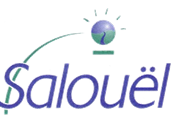 Inscription newsletter SMSNom et Prénom : ………………………………………………………………………………………………………………….…………Adresse : …………………………………………………………………………………………………………………………………………Numéro de téléphone : …../…../…../…../…..	Adresse mail :………………………………………………………….Vous pourrez à tout moins vous désinscrire de la liste de diffusion, en transmettant votre demande en Mairie. Fait à Salouël 								 SignatureLe Maire de Salouël sis à 10 rue Ferdinand Buisson a désigné l’Adico sis à Beauvais (60000), 5 rue Jean Monnet en qualité de délégué à la protection des données. Les données recueillies dans ce formulaire sont destinées à la réalisation du traitement : inscription newsletter sms. Ce traitement est basé sur le consentement des personnes concernées. Les données ne sont destinées qu’à la Mairie de Salouël et ne sont transmises à aucun tiers. Elles sont conservées pour une durée illimitée.Conformément aux articles 15 à 22 du règlement 2016/679 du Parlement européen et du Conseil du 27 avril 2016, vous disposez d’un droit d’accès, de rectification, d’effacement, de limitation, d’opposition et de portabilité des données vous concernant.Pour exercer ces droits, nous vous invitions à contacter mairie@salouel.com ou Mairie -10 rue Ferdinand Buisson 80480 SALOUEL. Si vous estimez, après nous avoir contactés, que vos droits ne sont pas respectés, vous pouvez adresser une réclamation en ligne ou par voie postale à la CNIL.